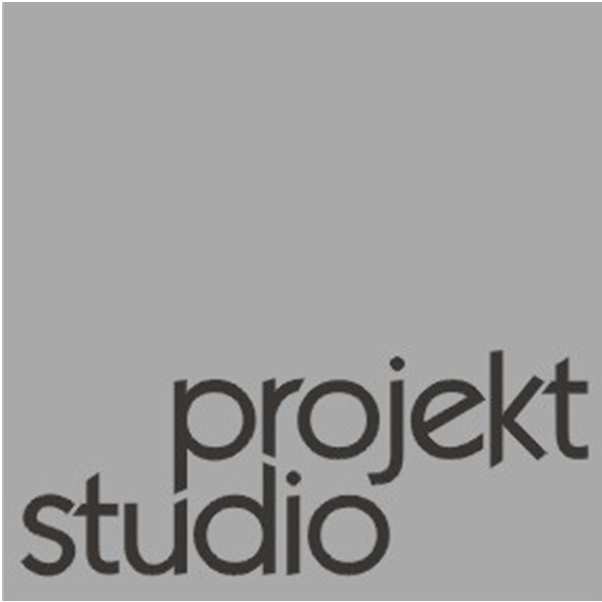 Ing. Pavel Stoklasa                                                                                                        Projekt/Studio Ztracená 3 746 01 Opava  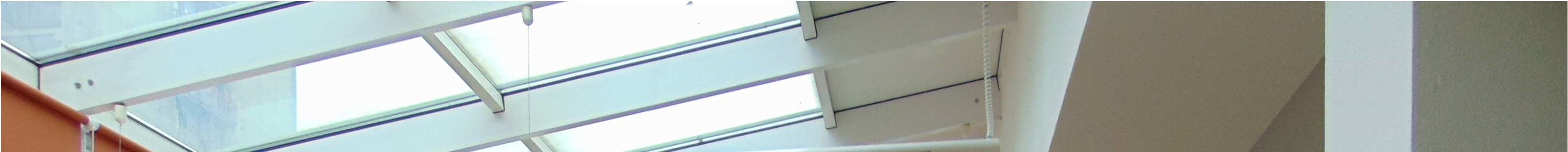 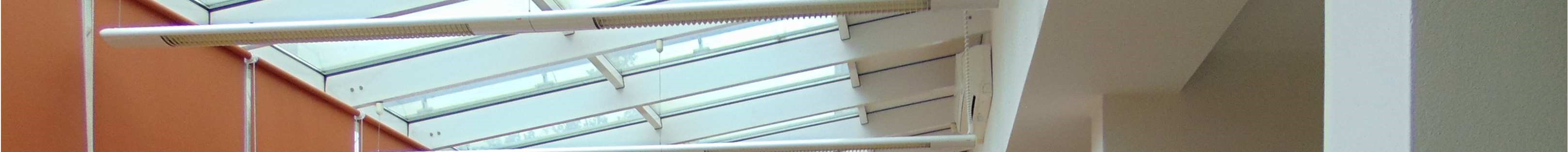 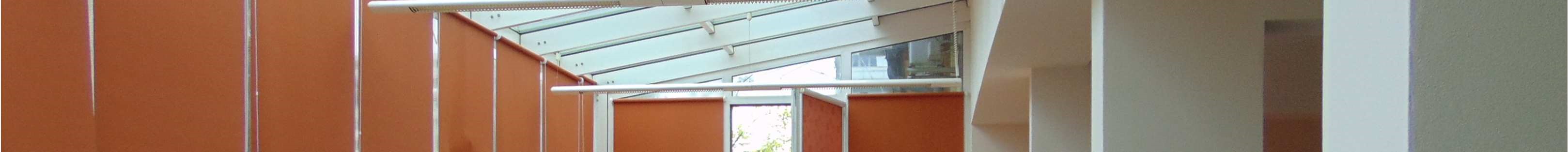 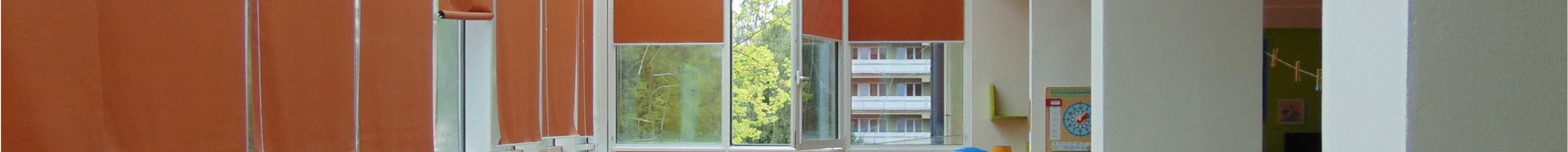 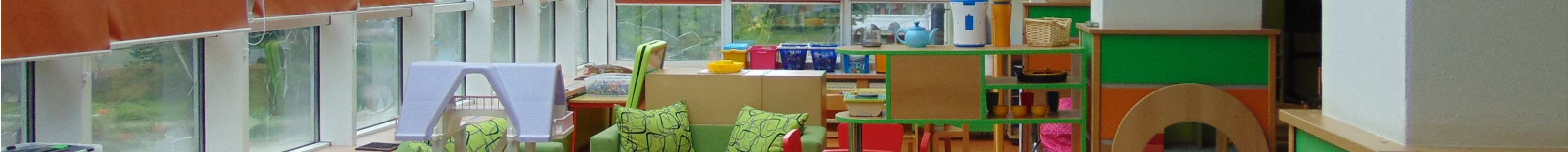 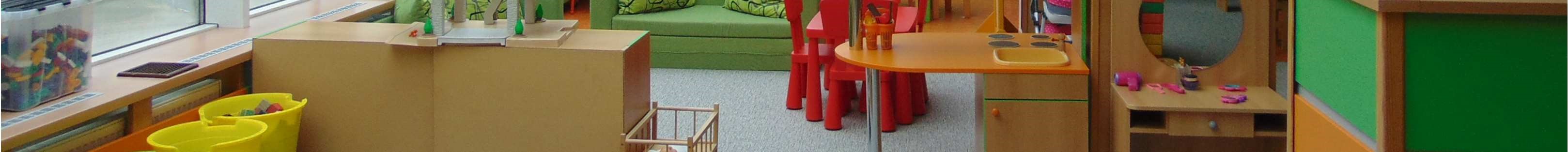 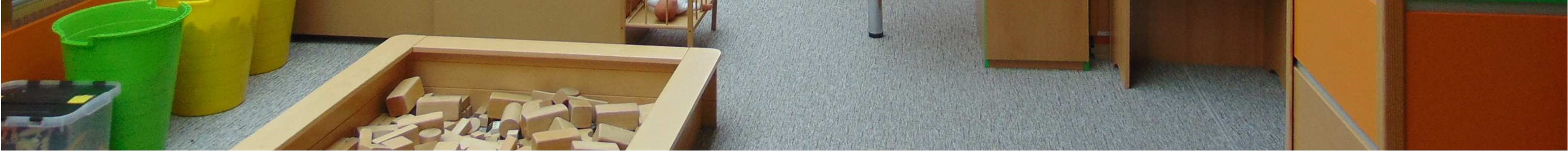 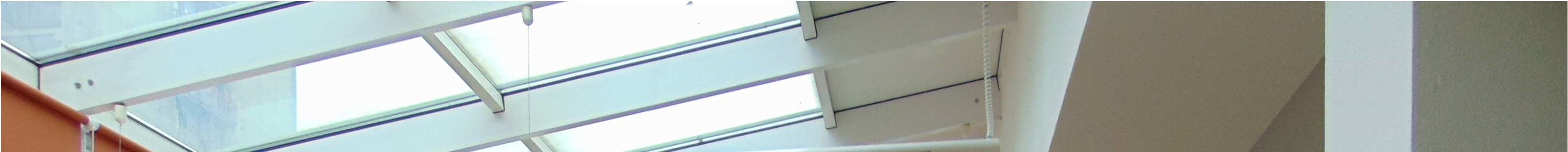 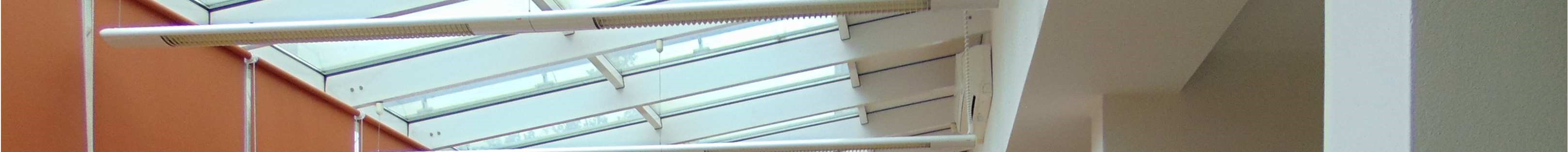 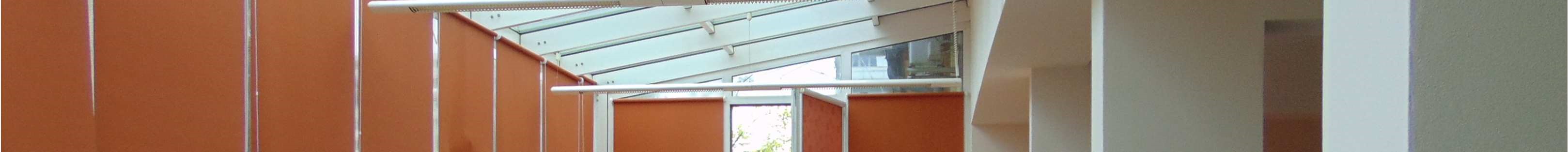 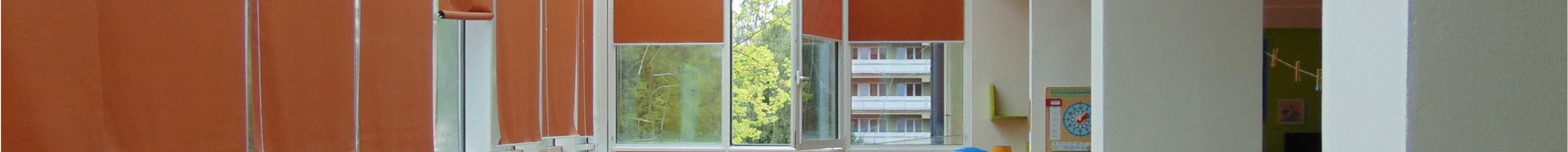 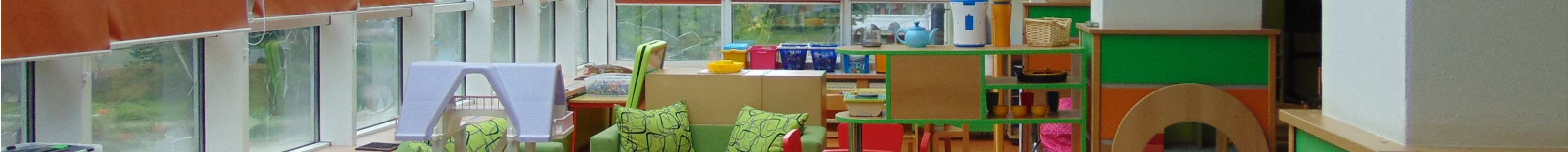 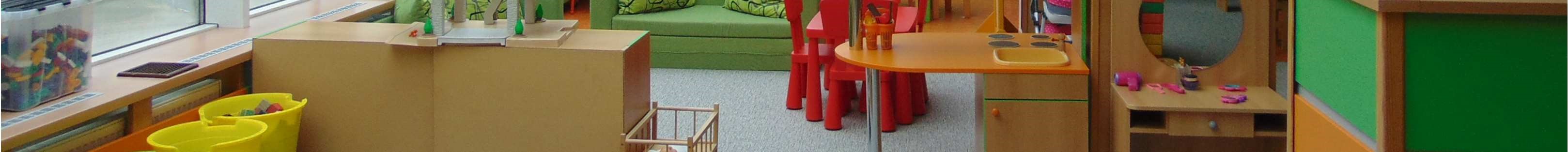 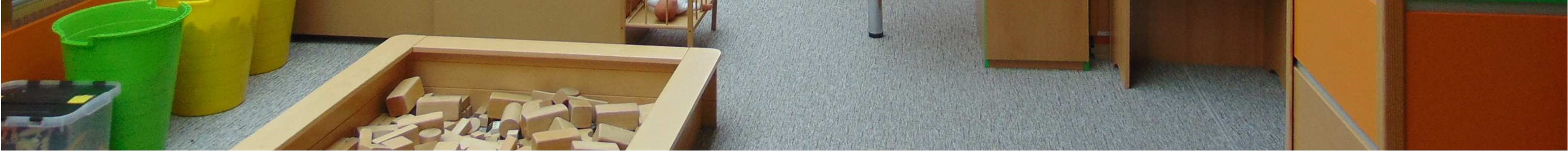                         CENOVÁ NABÍDKA ODBORNÝCH POSUDKŮ                                                                    pro stavbu  „S TAV E B N Í Ú P R AV Y H E R N Y M Š Ž I Ž KOVA , DIVIŠOVA 2806/2, KARVINÁ-HRANICE“  datum:   květen  2024                                                                                                                           ....................................                                                                                                                          Ing. Pavel Stoklasa   „STAVEBNÍ ÚPRAVY HERNY MŠ ŽIŽKOVA,DIVIŠOVA 2806/2, KARVINÁ-HRANICE“ Stavba:   „STAVEBNÍ ÚPRAVY HERNY MŠ ŽIŽKOVA,DIVIŠOVA 2806/2, KARVINÁ-HRANICE“ Vyzývatel k podání nabídky :           ZŠ a MŠ Mendelova, Karviná, příspěvková organizace           Předmětem cenové nabídky je zpracování posudků dle dodatečných požadavků KHS MSK ÚP Karviná, které nebyly součástí CN projekčních prací.  Jedná se o: 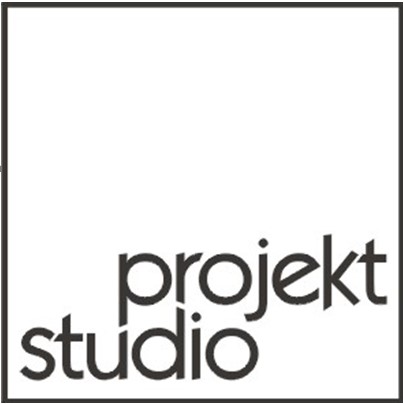 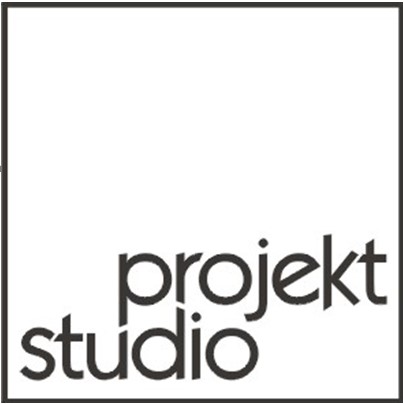 AKUSTICKOU STUDII-akustický posudek týkající se výpočtu dozvuku v místnosti herny - 	STUDII DENNÍHO A UMĚLÉHO OSVĚTLENÍ zahrnující: výpočet denního osvětlení v místnosti herny výpočet umělého a sdruženého osvětlení v místnosti herny ZAPRACOVÁNÍ ZJIŠTĚNÝCH SKUTEČNOSTÍ do již zpracované PD stavby, vč. opravy rozpočtu  a výkazu výměr 	5. Cenová nabídka (neplátce DPH) : 	               ZPRACOVATEL NENÍ PLÁTCEM DPH NABÍDKOVÁ CENA POSUDKŮ „STAVEBNÍ ÚPRAVY HERNY MŠ ŽIŽKOVA,DIVIŠOVA 2806/2, KARVINÁ-HRANICE“  NABÍDKOVÁ CENA NEOBSAHUJE: PENB případné správní poplatky  	6. Počet vyhotovení 	  	4x -tištěná podoba   	1x -digitální podoba 	                               	 	                                               ...................................................... 	     	 	 	 	 	                                                   Ing. Pavel Stoklasa „STAVEBNÍ ÚPRAVY HERNY MŠ ŽIŽKOVA,DIVIŠOVA 2806/2, KARVINÁ-HRANICE“ 	Adresa:  	 ul. Einsteinova 2871/8 733 024  Karviná – Hranice,  Statutární zástupce: Mgr. Leona  Mechúrová, ředitelka 	IČ:          	 62331388 	DIČ: 	 	 CZ62331388 	ID DS:   	 	3. Uchazeč :         	 	 Ing. Pavel Stoklasa Pověřený zástupce: Ing. Pavel Stoklasa, ČKAIT-a.č.1100441  	  	IČ:          	 154 85 145                         	 	 	              	DIČ: 	 	 neplátce DPH 	ID DS:  	 Bankovní spojení:  ČSOB a.s., pobočka Opava 4. Předmět nabídky : Popis činnosti  Cena bez DPH-konečná (Kč) Akustická studie dozvuku 5 800,-  Studie denního a umělého osvětlení 7 800,- C E L K E M  13 600,- 